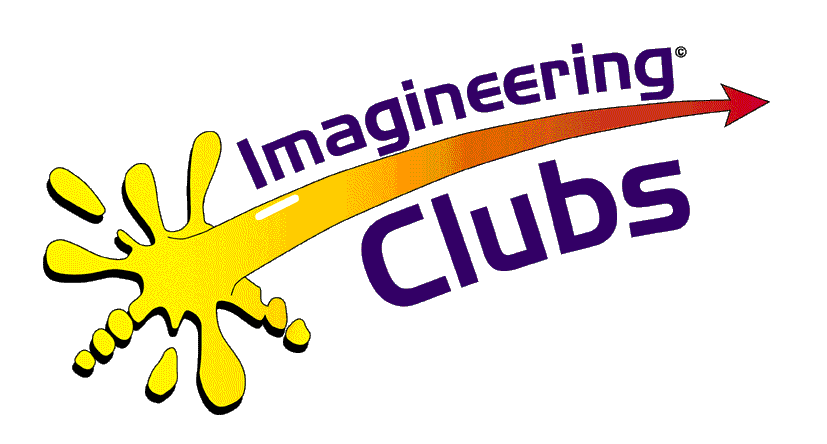 September 2019Dear Parents / Carers of years 5 and 6 childrenImagineering Junior Engineering ClubThe school will be running an Imagineering Club on Tuesdays after school every week in Kestrels classroom. At the club the children will be making a series of working models from kits which they can bring home to show you when they are finished.  These are both fun and an introduction to some engineering principles. The Club will be lead by a volunteer engineer Tutor, Debbie Hendriksen, who will guide them in the model making and use of the hand tools required. There are a number of other adult helpers and if you are also interested in helping then please let us know.The Imagineering Foundation, which is an educational charity, is already running a considerable number of these Clubs. To find out more about what the children will be making you can check out the website  //imagineering.org.uk/clubs/projects.The Club will run in term time on Tuesday between 3.35-4.35 starting from Tuesday 24th September and there will be places for 14 children. There is a charge of £24 for this term to Christmas to cover the cost of the materials.The tutors and helpers will have been subject to DBS checks. Health and Safety is recognised to be very important and the children will be carefully instructed in the safe use of tools and methods of working. We know many children will find this Club exciting, so please reply as soon as possible so that your child can secure a place.  The club will be covering the same material as last year and so is only open to those who did not previously come.Yours sincerelyMrs Debbie HendriksenImagineering TutorName 